PERSONA DOLLS METHODOLOGYTEACHERS’ FINAL EVALUATION (9 teachers)Scuola Infanzia Alice Sturiale, Certaldo, ItalyHave you changed your teaching style after the PDM?Yes 22,2%Quite a lot 11,1%No 11,1%A bit 44,4%I don’t know 11,1%Have you noticed some changes in the classes and in the children?Yes 11,1%Quite a lot 88,9%No A bit What was the behaviour of the children in front of the doll?They found solutions to the doll’s troubles 55,6%Involved, they recognized themselves in the doll’s troubles 33,3%They wanted to help 11,1%Do you think PDM is useful to recognize children’s feelings and emotions?A lot 66,7%Quite a lot 33,3%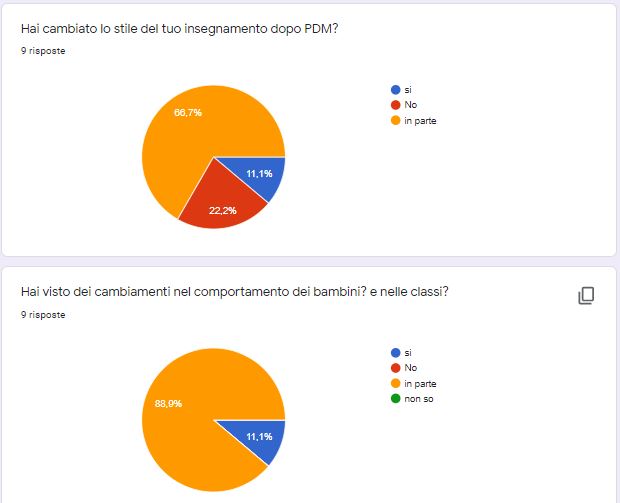 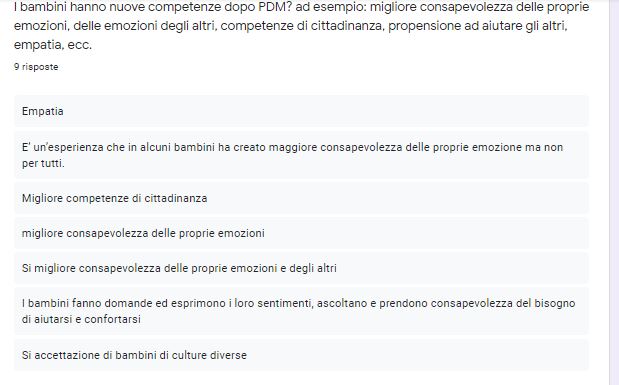 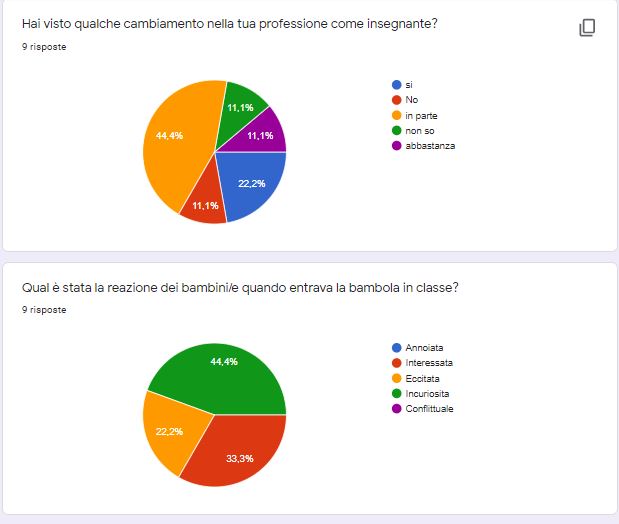 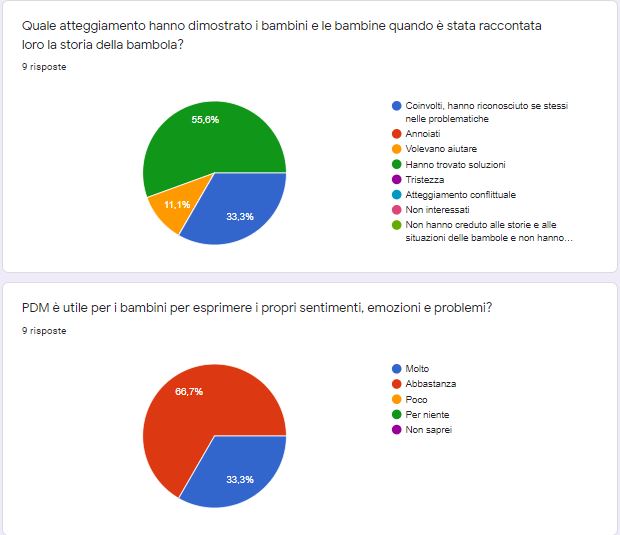 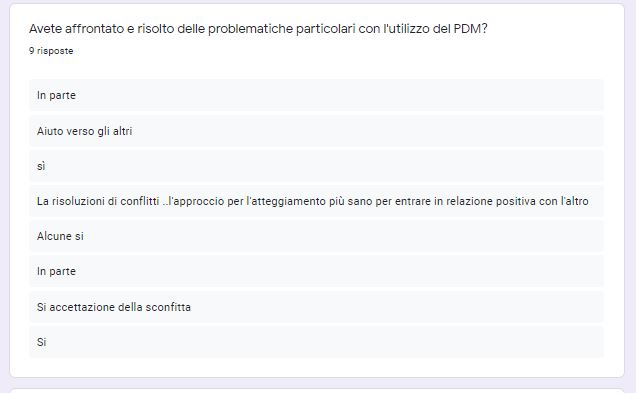 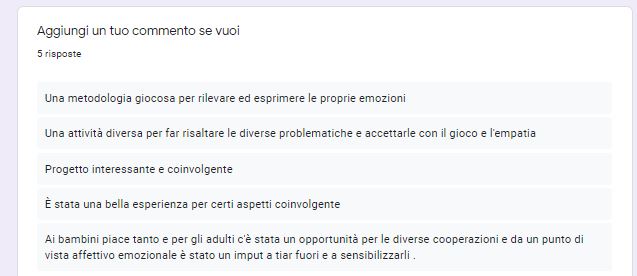 